ProiectGUVERNUL REPUBLICII MOLDOVAH O T Ă R Î R Enr. _____din _____________________ 2024Chişinăupentru aprobarea Metodologiei de calculare a tarifelor la serviciile prestate de către Instituția Publică „Oficiul Amenajarea Teritoriului, Urbanism, Construcții și Locuințe”, aNomenclatorului serviciilor și a cuantumului tarifelor la acesteaÎn  temeiul art.32 alin.(4) din Legea nr. 98/2012 privind administrația publică de specialitate (Monitorul Oficial al Republicii Moldova, 2012, nr.160-164, art.537), cu modificările ulterioare, art. 6 alin. (2) din Legea nr. 235/2006 cu privire la principiile de bază de reglementare a activității de întreprinzător (Monitorul Oficial al Republicii Moldova, 2006, nr.126-130, art.627), cu modificările ulterioare, Guvernul  HOTĂRĂŞTE:Se aprobă:Metodologia de calculare a tarifelor la serviciile prestate de către Instituția Publică „Oficiul Amenajarea Teritoriului, Urbanism, Construcții și Locuințe”, conform anexei nr. 1;Nomenclatorul serviciilor prestate de către Instituția Publică „Oficiul Amenajarea Teritoriului, Urbanism, Construcții și Locuințe”  și  a cuantumului tarifelor la acestea, conform anexei nr. 2.2. Controlul asupra executării prezentei hotărâri se pune în sarcina Ministerului Infrastructurii și Dezvoltării Regionale.PRIM-MINISTRU			                             		Dorin RECEANContrasemnează:Ministrul infrastructurii și dezvoltării regionale                                                                           Andrei SPÎNUMinistrul finanțelor							Petru ROTARUAnexa nr.1la Hotărârea GuvernuluiRepublicii Moldova nr. __    din _______________ 2024METODOLOGIAde calculare a tarifelor la serviciile prestate de către Instituția Publică „Oficiul Amenajarea Teritoriului, Urbanism, Construcții și Locuințe”I. DISPOZIȚII GENERALE1. Metodologia de calculare a tarifelor la serviciile prestate de către Instituția Publică „Oficiul Amenajarea Teritoriului, Urbanism, Construcții și Locuințe” (în continuare –Metodologie) reglementează structura, modul de calculare, aplicare și ajustare a tarifelor la serviciile prestate contra plată (în continuare – servicii) de către Instituția Publică „Oficiul Amenajarea Teritoriului, Urbanism, Construcții și Locuințe” (în continuare – Oficiu).2. Prezenta Metodologie prevede:1) modul de calculare a tarifelor pentru fiecare tip de serviciu separat;2) modul de aplicare și ajustare a tarifelor.3. În sensul prezentei Metodologii se utilizează următoarele noțiuni:beneficiarul serviciului/beneficiar contra plată – persoană fizică sau juridică, cu excepția autorității publice, căruia Oficiul îi prestează serviciile prevăzute în Nomenclatorul serviciilor;tarif –suma percepută pentru prestarea unei unități de serviciu, exprimată în lei.4. Mecanismul aplicat la calcularea tarifelor are la bază principiul de acoperire a costurilor și cheltuielilor aferente prestării unui anumit serviciu.5. Tarifele la serviciile prestate de Oficiu și calculate în conformitate cu prezenta Metodologie sunt prevăzute în Nomenclatorul serviciilor prevăzut în Anexa nr.2.6. Nomenclatorul și componența concretă a costurilor și cheltuielilor care se utilizează la calcularea tarifelor pentru serviciile prestate de către Oficiu se determină în conformitate cu prevederile Standardelor Naționale de Contabilitate și se stabilesc în politicile contabile a Oficiului.7. În componența tarifelor pentru serviciile prestate de Oficiu nu se includ cheltuielile privind amenzile, penalitățile, despăgubirile pentru nerespectarea prevederilor legislației și clauzelor contractuale, cheltuielile legate de filantropie și sponsorizare.8. Oficiu prestează următoarele tipuri de servicii:1) încercări de laborator;2) certificarea produselor;3) elaborarea documentelor normative;4) evaluarea tehnică;5) formarea prețurilor;6) expertiză tehnică;7) servicii de instruire şi atestare;8) sevicii de cazare;9) proiectare;10) comercializarea documentelor normative;11) alte servicii conexe.II. STRUCTURA COSTURILOR UTILIZATE LA CALCULAREA SERVICIILOR PRESTATE9. Calcularea tarifelor se efectuează printr-o combinație dintre metoda costului efectiv și metoda costurilor de producție absorbante.10. Structura costurilor incluse în costul serviciilor prestate cuprinde:1) costurile directe–care pot fi direct atribuite unui anumit serviciu;2) costurile indirecte–care nu pot fi atribuite direct unui serviciu dar contribuie la realizarea serviciului într-un mod, care poate fi măsurat,.11. Costurile directe se determină în conformitate cu metodologia de calcul a fiecărui serviciu în parte care stă la baza calculării tarifelor și cu informația privind organizarea activității Oficiului furnizată de personalul care activează în cadrul acesteia.12. Costurile directe includ :1) costuri cu personalul al angajaților încadrați nemijlocit în prestarea serviciilor (remunerarea muncii, sporurile și adaosurile la salariu, premiile calculate pentru rezultatele obținute, contribuțiile de asigurări sociale de stat obligatorii achitate de angajator;2) costurile materialelor folosite în prestarea serviciilor, combustibil, energie în scopuri tehnologice;3)  serviciile cu caracter de producţie prestate de terţi;4)  alte costuri materiale directe şi repartizabile aferente prestării serviciilor.13. Costurile indirecte de producție includ costurile efectiv suportate pentru asigurarea funcționalității structurii organizaționale în procesul de producere și prestarea serviciilor, și anume:1) costurile aferente proceselor de acreditare și supraveghere, achiziționare a documentelor normative;2) costurile de întreținere, deservire și reparație a imobilizărilor corporale cu destinația de producere;3) costurile aferente perfecționării tehnologiilor, organizării serviciilor și îmbunătățirii calității serviciilor;4) costurile de delegare în scopuri de instruire în domeniul pentru care se prestează serviciile;5) costurile pentru pregătirea și recalificarea cadrelor antrenate în procesul de producere;6) costurile de asigurare a tehnicii securității și sănătății în muncă, precum și   a condițiilor normale de lucru a cadrelor antrenate în procesul de producere;7) costurile serviciilor de pază a activelor cu destinația de producere;8) costurile de sisteme informaționale, servicii de telefonie, servicii poștale;9) costurile aferente obiectelor de mică valoare și scurtă durată utilizate în procesul de producere;10) costurile pentru plata leasingului operațional(locațiune etc);11)costurile pentru serviciile de suport;12) costurile pentru tehnologiile informaționale;13) costurile pentru serviciile subcontractate;14) amortizarea imobilizărilor corporale  și necorporale utilizate în procesul de producere;15) alte costuri indirecte legate de gestiunea și deservirea subdiviziunilor de producere.III. MODUL DE CALCULARE A TARIFELOR LA SERVICIILE PRESTATE14. Tarifele se stabilesc în baza rezultatelor analizei detaliate a costurilor și cheltuielilor activității operaționale suportate de către Oficiu.15. Tarifele stabilite sunt, calculate separat pentru fiecare tip de serviciu.16. Cuantumurile tarifelor pentru instruire și atestare se calculează aplicându-se formula:T=(CS+CH)/Qunde,T – tariful;CS – suma costurilor serviciilor,CH – suma cheltuielilor activității operaționale;Q- cantitatea serviciilor.Suma costurilor serviciilor se determină după cum urmează:CS=Cmd+Cmr+Cpd+Cpr+Cipunde,Cmd – costurile materiale directe;Cmr – costurile materiale repartizabile;Cpd – costurile cu personalul directe;Cpr – costurile cu personalul repartizabile;Cip – costurile indirecte de producție.Suma cheltuielior activității operaționale se determină după cum urmează:CH=Chd+Cha+Chacounde,Chd – cheltuieli de distribuire;Cha – cheltuieli administrative;Chaco – alte cheltuieli din activitatea operațională. 18. Tarifele pentru serviciile de instruire se calculează după formula:Ti= Cic x KrUnde: Ti - tariful pentru serviciile de instruire și atestare;Cic - costul estimativ al instruirii unui cursant;Kr - coeficientul de rentabilitate (Kr ≥ 1,05).Costul estimativ al instruirii unui cursant se calculează după formula:Cic = Z x Nd x KmUnde: Z - costul unei ore ale activităților didactice plătite pentru un cursant în grupă;Nd - numărul de ore plătite ale activităților didactice în grupa de cursanți conform programului de formare profesională;Km - coeficientul de corectare în dependență de specificul programului, de numărul de cursanți în grupă și de alte cheltuieli neprevăzute, Coeficientul de corectare se calculează după formula:Km = Kc x Kn x KpUnde: Kc - coeficientul de racordare la numărul minim de cursanți în grupă;Kn - coeficientul de restituire a cheltuielilor neprevăzuteKn ≥ 1,05Kp - coeficientul de racordare a costurilor orelor plătite specificul programului de formare profesională.Kp se determină separat conform tabelei din Anexa 1.Kc se calculează după formula: Kc=Ncd x NcUnde: Ncd - numărul mediu de cursanți în grupă pentru anul calendaristic precedent conform datelor contabile;Nc - numărul minim de cursanți în grupă la programul respectiv.19. Costul unei ore plătite ale activităților didactice pentru un cursant în grupă se determină după formula:Z=Zg x NcdUnde: Zg - costul unei ore plătite ale activității didactice în grupa de cursanți;20. Costul total al serviciilor de instruire se determină după formula:Stsi= Csi+Cpg x KiUnde: Csi – consumuri și cheltuieli directe și indirecte anuale suportate la prestarea serviciilor de instruire calculate conform datelor contabile pentru anul precedent;Cpg - cheltuielile perioadei de gestiune calculate conform datelor contabile pentru anul precedent;Ki - coeficientul de determinare a ponderii cheltuielilor perioadei de gestiune repartizabile serviciilor de instruire.Ki se determină conform prevederilor politicii de contabilitate ale Instituției.În prezent Ki se calculează după formula: Ki=Vi x VtVi - venitul anual obținut de la serviciile de instruire;Vt - venitul total anual obținut de Instituție de la toate genurile de activitate.21. Tarifele pentru serviciile de cazare temporară în odăile obișnuite ale căminului a unei persoane pe parcursul unei zile (Tcz) se calculează după formula:Tcz=Ccl x 30 x KoUnde: Ccl - costul estimativ al serviciilor de cazare temporară în odăi obișnuite ale căminului a unei persoane pe parcursul unei luni (30 zile);30 - numărul de zile în lună;Ko - coeficient de racordare la numărul de locuri în odaie şi prognoza privind evoluția costurilor.Ca exemplu: Odaie cu 3-4 locuri Ko = 0,942 - locuri Ko = 1,1loc Ko = 1,2.Costul estimativ al serviciilor de cazare temporară în odăi obișnuite ale căminului a unei persoane pe parcursul unei luni (30 zile) se calculează după formula:Ccl=Ctsc x NpcUnde: Ctsc - costul total al serviciilor de cazare temporară în odăi obișnuite ale căminului pe parcursul anului calendaristic;Npc - numărul persoanelor cazate în odăi obișnuite ale căminului pe parcursul anului calendaristic (om/lună) conform datelor contabile.Costul total al serviciilor de cazare temporară în odăile obișnuite ale căminului se calculează după formula:Ctsc = Csc +Cpg x KcUnde: Csc - consumuri și cheltuieli directe și indirecte anuale suportate la prestarea serviciilor de cazare în odăi obișnuite calculate conform datelor contabile pentru anul precedent;Cpg - cheltuielile perioadei de gestionare conform datelor contabile pentru anul precedent;Kc - coeficientul de calculare a cotei cheltuielilor perioadei de gestiune repartizabile serviciilor de cazare în odăi obișnuite. Kc=Vsc x VtUnde: Vsc - veniturile anuale de la serviciile de cazare în odăi obișnuite;Vt - venitul total anual obținut de Instituție.22. Tarifele pentru serviciile de cazare temporară în odăile diferențiate ale căminului se calculează după formula: Tcd=Ctscd x Npcd x KodUnde: Tcd - tariful pentru serviciile de cazare temporară în odăi diferențiate;Ctscd - costul total al serviciilor de cazare temporară în odăi diferențiate ale căminului pe parcursul anului calendaristic precedent;Npcd - numărul persoanelor cazate temporar în odăi diferențiate ale căminului pe parcursul anului calendaristic precedent (om/zi);Kod - coeficientul de corecție în dependentă de tipul odăii conform datelor contabile pentru anul precedent.Ca exemplu: Kod odaie cu 1 loc cu TV Kod = 1,9;cu 2 locuri cu TV Kod = 1,65;cu 2 locuri --- Kod = 1,5;cu 4 locuri --- Kod = 1,1;cu 4 locuri cu TV Kod = 1,2.	Costul total al serviciilor de cazare temporară în odăi diferențiate ale căminului pe parcursul anului calendaristic se determină după formula:Ctscd= Cscd + Cpg x KcdUnde: Cscd – consumuri și cheltuieli directe și indirecte pentru prestarea serviciilor de cazare temporară în odăi diferențiate ale căminului conform datelor contabile pentru anul precedent;Cpg - cheltuielile perioadei de gestiune conform datelor contabile;Kcd - coeficientul de calculare a cotei cheltuielilor perioadei de gestiune repartizabile serviciilor de cazare în odăi diferențiale care se calculează după formula: Kcd=Vscd x VtUnde: Vscd - venitul anual de la serviciile de cazare în odăi diferențiate;Vt - venitul total anual obținut de Instituție.23. Costul serviciilor de laborator se stabilește ținând cont de specificul fiecărui serviciu și norma de timp necesară pentru efectuarea lui și prelucrarea datelor de către specialiști, tariful se determină conform formulei:T = (C1hs  x  Nt)+(C1hu  x  Nt ) + CHunde:T – tariful serviciilor de laborator;C1hs   - costul unei ore a specialistului din cadrul laboratorului;C1hu  -  costul unei ore de funcționare  a utilajului din cadrul laboratorului;        Nt   - norma de timp.         CH   –  cheltuieli ale activității operaționale.Norma de timp necesară pentru prestarea serviciului  (𝑁t ) se exprimă în ore   şi se determină separat pentru fiecare serviciu.	24. Costul serviciilor lucrărilor de proiectare se stabilește conform documentului normativ NCM L.02.11–2013 „Preturi de referință pentru lucrări de proiectare în construcții. Instrucțiuni generale de utilizare a indicatoarelor de prețuri de referință pentru lucrări de proiectare în construcții”.              25. Costul serviciilor de elaborare a documentelor normative în construcții este stabilit prin documentul normativ NCM A.01.08:2013, cu modificările ulterioare, aprobat prin ordinul Ministrului Dezvoltării Regionale și Construcțiilor nr.71 din 16 mai 2013 (Monitorul Oficial al RM,2013, nr.116-118, art.737), aplicate din 01.06.2013.            26. Conform prevederilor HG nr.913/2016 privind aprobarea Reglementării tehnice cu privire la cerințele minime pentru comercializarea produselor pentru construcții, toate grupele de produse utilizate în domeniul construcțiilor se supun în mod obligatoriu evaluării conformității, iar cerințele prevăzute pentru grupa de produse determină alegerea sistemelor pentru o procedură respectivă. Costul serviciului de evaluare a conformității se calculează după formula:T = CDIR + CIND + CHunde:              T  – tariful pentru serviciul prestat,              CDIR   - cheltueli directe;              CIND   - cheltueli indirecte;              CH   –  cheltuielile activității operaționale.      La evaluarea produselor omogene, la tariful de bază se aplică coeficientul de majorare:         2 produse – coeficientul 1,2         3 produse – coeficientul 1,3	27. Costul serviciilor de proiectare, expertizare a construcțiilor se determină în conformitate cu Culegerea de prețuri pentru lucrări de antimăsurări-cercetări la efectuarea expertizelor tehnice și de proiectare a clădirilor și construcțțlor 1991, elaborat de „MGO Neftecom” cu aplicarea coeficientului de actualizare 14100, stabilit prin dispoziția Nr.3261-01-07 din 21.12.07 a Agenției de Construcții și Dezvoltării Teritoriului a RM, coordonată cu Ministerul Finanțelor, dispoziția Nr.11-09/5963 din 26.12.07.28. Acordarea serviciilor de dare în locațiune a încăperilor neutilizate în activitatea economică a instituției se efectuează în conformitate cu prevederile Regulamentului cu privire la modul de dare în locațiune a activelor neutilizate, aprobat prin HG nr.483 din 2008 cu modificările ulterioare.Cuantumul minim al chiriei anuale pentru folosirea încăperilor și suprafețelor amenajate se calculează după formula:Pai = Tb × (1 + K1 + K2 + K3) × K4 × S,în care:Pai – cuantumul chiriei anuale;Tb – tariful de bază pentru chiria anuală a unui metru pătrat de spațiu;K1 – coeficientul de amplasare a încăperii/suprafeței amenajate;K2 – coeficientul de amenajare tehnică;K3 – coeficientul de ramură privind utilizarea încăperii/suprafeței amenajate;K4 – coeficientul de piață;S – suprafața închiriată.Tariful de bază anual al unui metru pătrat de încăperi proprietate publică a statului, se stabilește în Legea bugetului de stat pentru anul corespunzător.29. Costul editării documentelor normative se determină aplicând formula:C = (Cm + Cp+Ci  + Cd )/Qunde, C – costul documentului normativCm – costurile materiale directe;Cp – costurile cu personalul directe;Cip – costurile indirecte de producție;Cd  – costurile de distribuție;Q – cantitatea documentelor editate.VI. MODUL DE APLICARE ȘI AJUSTARE A TARIFELOR30. Tarifele calculate în baza prezentei Metodologii pot fi precizate şi modificate conform analizei contabile a necesității efectuării acestor precizări şi modificări. În scopul competitivității instituției pe piața de desfacere din Republica Moldova și  evitării aducerii unor prejudicii consumatorilor și altor întreprinderi, în condiții de concurență neechitabile, pot fi aplicate tarife competitive și flexibile, oferind  posibilitatea de a face alegeri pe piață și de a beneficia de produse și servicii inovatoare la prețuri accesibile.31. Actualizarea tarifelor pe parcursul anului calendaristic se va efectua numai în cazul când, sub influența unor factori obiectivi (oscilarea prețurilor la energia electrică, la combustibil, majorarea salariului minim etc.) şi valoarea sumară a parametrilor de precizare se va modifica cu peste 5% față de nivelul determinat la modificarea sau precizarea precedentă a tarifelor.Anexa nr. 2 la Hotărârea GuvernuluiRepublicii Moldova nr. __    din _______________ 2024NOMENCLATORUL serviciilor prestate de către Instituția Publică „Oficiul Amenajarea Teritoriului, Urbanism, Construcții și Locuințe” și  a cuantumului tarifelor la acesteaNr.IndicativLista documentelor normativeValoarea tarifului incl TVA, leiINCERCĂRI DE LABORATORINCERCĂRI DE LABORATORINCERCĂRI DE LABORATORINCERCĂRI DE LABORATOR1Alegerea compoziţiei granulometrice a betonuluiSM EN 206+A1:201736002Alegerea componenţilor   mixturilor asfaltice: CP D.02.25:2021- Uzura (rulare)26400- Legătura (binder)30000- Bază36000Beton întăritBeton întăritBeton întăritBeton întărit3Rezistenţa la compresiune (150x150)SM SR EN 12390-3:2011724Rezistenţa la  încovoiereSM SR EN 12390-5:20116005Rezistenţa la îngheţ-dezgheţSM CEN/TS 12390-9:201736006Adîncimea de pătrundere a apei sub presiuneSM EN 12390-8:201918007DensitateaSM SR EN 12390-7:20112408Rezistenţa la întindere prin despicareSM  EN 12390-6:2019360Beton proaspătBeton proaspătBeton proaspătBeton proaspăt9EşantionareSM SR EN 12350-1:201136010Încercare de tasareSM SR EN 12350-2:201124011Încercare VebeSM SR EN 12350-3:201136012Grad de compactareSM SR EN 12350-4:201136013DensitateaSM SR EN 12350-6:201124014Conţinut de aerSM SR EN 12350-7:201142015SegregareaSM EN 12350-11:201636016Încercare la răspîndere din tasareSM EN 12350-8:201924017ConsistenţaSM GOST 10181-2014 pct.4.1240Beton în structuriBeton în structuriBeton în structuriBeton în structuri18Determinarea forţei de smulgereSM EN 12504-3:2015600Carote din structuri de betonCarote din structuri de betonCarote din structuri de betonCarote din structuri de beton19Prelevarea probelorSM EN 12504-1:201984020Rezistenţa la compresiuneSM EN 12504-1:2019120Beton celularBeton celularBeton celularBeton celular21Rezistenţa la compresiuneSM GOST 10180:2014 pct.7.236022Conductibilitatea termicăSM SR EN 12664:20111800Betoane celulare autoclavizateBetoane celulare autoclavizateBetoane celulare autoclavizateBetoane celulare autoclavizate23DensitateaSM EN 772-13:201324024Determinarea absorbţiei de apăSM EN 772-21:201348025Determinarea absorbţiei de apă prin capilaritateSM EN 772-11:201172026Conductibilitatea termicăSM SR EN 12664:2011180027Rezistenţa la compresiuneSM EN 772-1+A1:201736028Rezistenţa la încovoiereSM SR EN 1351:201360029Rezistenţa la îngheţ-dezgheţSM EN 772-18:2013240030Rezistenţa iniţială la forfecareSM SR EN 1052-3:201136031Determinarea dimensiuniiSM SR EN 772-16:201624032Determinarea planietăţiiSM  EN 772-20:2015360Polistiren betonPolistiren betonPolistiren betonPolistiren beton33Rezistenţa la compresiune mostră 150x150SM GOST 10180:2014 pct.7.27234Conductibilitatea termicăSM SR EN 12664:20111800MortareMortareMortareMortare35Rezistenţa la compresiune mostră 150x150SM EN 1015-11:2020 pct.97236Rezistenţa la încovoiereSM EN 1015-11:2020 pct.8600Îmbinări sudateÎmbinări sudateÎmbinări sudateÎmbinări sudate37Rezistenţa la întindereSM  EN ISO 6892-1:2020 pct.7, pct.8, pct.1424038Determinarea rezistenţei la curgereSM SR EN ISO 4136:2014 pct.5.5.2, pct.5.5.3 tab.2240Pavele de betonPavele de betonPavele de betonPavele de beton39Rezistenţa la încovoiereSM SR EN 1338:2010 pct.5.3.260040Determinarea rezistenţei la uzurăSM SR EN 1338:2010 pct.5.3.4 Anexa H144041Rezistenţa la îngheţ-dezgheţSM SR EN 1338:2010 pct.5.3.23600Dale de betonDale de betonDale de betonDale de beton42Rezistenţa la încovoiereSM SR EN 1339:2010 pct.5.3.360043Determinarea sarcinii de rupereSM SR EN 1339:2010 pct.5.3.636044Determinarea rezistenţei la uzurăSM SR EN 1339:2010 pct.5.3.4 Anexa H180045Rezistenţa la îngheţ-dezgheţSM SR EN 1339:2010 pct.5.3.23600Elemente de bordure de betonElemente de bordure de betonElemente de bordure de betonElemente de bordure de beton46Rezistenţa la încovoiereSM SR EN 1340:2010 pct.5.3.260047Determinarea rezistenţei la uzurăSM SR EN 1340:2010 pct.5.3.4 Anexa H180048Rezistenţa la îngheţ-dezgheţSM SR EN 1340:2010 pct.5.3.23600Borduri din piatră naturală;Dale din piatră naturalăBorduri din piatră naturală;Dale din piatră naturalăBorduri din piatră naturală;Dale din piatră naturalăBorduri din piatră naturală;Dale din piatră naturală49Determinarea porozităţii deschiseSM SR EN 1936:2013 pct.8.160050DensitateaSM SR EN 1936:2013 pct.8.1, 8.2 Metoda B24051Determinarea absorbţiei de apă prin capilaritateSM SR EN 1925:201360052Determinarea rezistenţei la uzurăSM  EN 14157:2018144053Rezistenţa la îngheţ-dezgheţSM  SR EN 12371:20132400Bitumuri şi lianţi bituminoşiBitumuri şi lianţi bituminoşiBitumuri şi lianţi bituminoşiBitumuri şi lianţi bituminoşi54Adâncimea de pătrundere a acului la 25oCSM EN 1426:201672054Adâncimea de pătrundere a acului la 25oCGOST 11501-7872055Temperatura de înmuiereSM EN 1427:201672055Temperatura de înmuiereGOST 11506-7372056Revenirea elastică la 25ºCSM EN 13398:201896057Ductibilitatea la 25ºCGOST 11505-7596058Recuperarea prin evaporareSM EN 13074-1:201984059Determinarea conţinutului de apă din emulsiile bituminoaseSM EN 1428:201684060Determinarea timpului de curgereSM EN 12846-1:201760061Determinarea indicelui de penetrareGOST 22245-90120061Determinarea indicelui de penetrareSM SR EN  12591:2010 Anexa A120062Determinarea adezivităţii emulsiilor bituminoase prin încercare de imersie în apăSM EN 13614:202196063Determinarea punctului de inflamabilitateGOST 4333-87120063Determinarea punctului de inflamabilitateSM EN ISO 2592:2018120064Determinarea omogenităţiiSM STB 1220:2010 pct.9.9600Emulsii bituminoase pentru drumuriEmulsii bituminoase pentru drumuriEmulsii bituminoase pentru drumuriEmulsii bituminoase pentru drumuri65Conţinutul de bitum cu emulgator în emulsieGOST 18659-81 pct.5.272066Viscozitatea convenţionalăGOST 18659-81 pct.5.560067Aderenţa peliculei bitumului cu suprafaţa materialelor minerale GOST 18659-81 pct.5.760068Determinarea omogenităţiiGOST 18659-81 pct.5.460069Determinarea miscibilităţii emulsiei de agregatele mineraleGOST 18659-81 pct.5.372070Determinarea stabilităţii emulsiei la păstrareGOST 18659-81 pct.5.6120071Determinarea aderenţei peliculei liantului cu suprafaţa agregatelor mineraleGOST 18659-81 pct.5.796072Determinarea masei bitumului în aliaj cu emulsieGOST 18659-81 pct.5.2120073Prelevarea probelor şi pregătirea mostrelorSM STB 1115:2008 pct.4.2, pct.548074Densitatea medie a betonului asfalticSM STB 1115:2008 pct.6.136075Densitatea medie a părţii mineraleSM STB 1115:2008 pct.6.236076Saturaţia cu apăSM STB 1115:2008 pct.6.736077UmflareaSM STB 1115:2008 pct.6.836078Porozitatea părţii mineraleSM STB 1115:2008 pct.6.536079Porozitatea rezidualăSM STB 1115:2008 pct.6.636080Rezistenţa la compresiuneSM STB 1115:2008 pct.6.960081Rezistenţa la întindere la 0ºCSM STB 1115:2008 pct.6.1060082Rezistenţa la forfecare la 50ºCSM STB 1115:2008 pct.6.1160083Rezistenţa la îngheţ-dezgheţSM STB 1115:2008 pct.6.14240084Coeficientul rezistenţei la apă la saturaţia îndelungată în mediu agresivSM STB 1115:2008 pct.6.15180085Compoziţia amesteculuiSM STB 1115:2008 pct.6.17.296086Adeziunea bitumului la suprafeţele părţilor minerale din beton asfalticSM STB 1115:2008 pct.6.1848087Coeficientul de compactareSM STB 1115:2008 pct.6.2072088Rezistenţa la deformaţiile plasticitate după metoda MarşallSM STB 1115:2008 pct.6.121A72089Determinarea indicelui la fisurăSM STB 1115:2008 pct.6.13960Amestecuri de organominerale şi pămînturi, reciclaete cu lianţi organici pentru drumuriAmestecuri de organominerale şi pămînturi, reciclaete cu lianţi organici pentru drumuriAmestecuri de organominerale şi pămînturi, reciclaete cu lianţi organici pentru drumuriAmestecuri de organominerale şi pămînturi, reciclaete cu lianţi organici pentru drumuri90Determinarea umflăriiSM GOST 30491-2014 pct.4.1.460090Rezistenţa la îngheţ-dezgheţSM GOST 30491-2014 pct.4.1.424091Determinarea umflăriiGOST 12801-98 pct.1460092Determinarea saturaţiei cu apăGOST 12801-98 pct.1360093Determinarea adeziunii bitumului la suprafeţele părţilor minerale din beton asfalticGOST 12801-98 pct.24720Plăci şi dale ceramicePlăci şi dale ceramicePlăci şi dale ceramicePlăci şi dale ceramice94Rezistenţa la încovoiereSM EN ISO 10545-4:201960095Rezistenţa la îngheţ-dezgheţSM STB EN ISO 10545-12:2010240096Absorbţia de apăSM EN ISO 10545-3:2018 pct.7.260097DensitateSM EN ISO 10545-3:201836098Determinarea porozităţii aparenteSM EN ISO 10545-3:2018720Lianţi de ipsosLianţi de ipsosLianţi de ipsosLianţi de ipsos99Rezistenţa la compresiuneSM  EN 13279-2:2015 pct.4.5.5360100Rezistenţa la încovoiereSM EN 13279-2:2015 pct.4.5.4360101Timpul de prizăSM EN 13279-2:2015 pct.4.4.2360102Determinarea distribuţiei granulometriceSM EN 13279-2:2015 pct.4.1480103Determinarea fineţii360104Raport de apă/ipsosSM EN 13279-2:2015 pct.4.3360105Determinarea aderenţeiSM EN 13279-2:2015 pct.4.6600Amestecuri pentru construcţii pe bază de ipsosAmestecuri pentru construcţii pe bază de ipsosAmestecuri pentru construcţii pe bază de ipsosAmestecuri pentru construcţii pe bază de ipsos106Timpul de prizăSM EN 13279-2:2015 pct.4.4.2360107Rezistenţa la compresiuneSM  EN 13279-2:2015 pct.4.5.5360108Rezistenţa la încovoiereSM EN 13279-2:2015 pct.4.5.4360109Gradul de fineţeSM EN 13279-2:2015 pct.4.1360110Capacitatea de reţinere a apeiGOST 5802-86 pct.5600110Capacitatea de reţinere a apeiSM GOST 31376:2010 pct.6.4600111Rezistenţa la îngheţ-dezgheţGOST 5802-86 pct.101200111Rezistenţa la îngheţ-dezgheţSM GOST 31356:2008 pct.7.91200112Absorbţia de apăGOST 5802-86 pct.9360112Absorbţia de apăSM GOST 31356:2008 pct.5360113Conductibilitatea termicăSM SR EN 12664:20111800114Raport de apă/ipsosSM EN 13279-2:2015 pct.4.3360Amestecuri pentru construcţii pe bază de cimentAmestecuri pentru construcţii pe bază de cimentAmestecuri pentru construcţii pe bază de cimentAmestecuri pentru construcţii pe bază de ciment115Conductibilitatea termicăSM SR EN 12664:20111800116Capacitatea de reţinere a apeiGOST 5802-86 pct.5600116Capacitatea de reţinere a apeiSM GOST 31376:2010 pct.6.4600117Absorbţia de apăGOST 5802-86 pct.9360117Absorbţia de apăSM GOST 31356:2008 pct.5360118Determinarea aderenţeiSM EN 14891:2017600Ciment portland şi ciment cu zgurăCiment portland şi ciment cu zgurăCiment portland şi ciment cu zgurăCiment portland şi ciment cu zgură119Consistenţa normalăSM EN 196-3:2017 pct. 5600119Consistenţa standartSM EN 196-3:2017 pct. 5600120Rezistenţa la compresiuneSM SR EN 196-1:2017 pct. 9.1360121Rezistenţa la încovoiereSM SR EN 196-1:2017 pct.9.2600121Timpul de prizăSM EN 196-3:2017 pct.6360122Determinarea fineţiiSM EN 196-6:2019 pct.3600Praf mineral pentru amestecuri de beton asfaltic (filer)Praf mineral pentru amestecuri de beton asfaltic (filer)Praf mineral pentru amestecuri de beton asfaltic (filer)Praf mineral pentru amestecuri de beton asfaltic (filer)123Compoziţia granulometricăGOST 12784-78 pct.1720124Umflarea modelelor din amestecul filerului cu bitumGOST 12784-78 pct.51200125Capacitatea de absorbţie a bitumuluiGOST 12784-78 pct.6960126UmiditateaGOST 12784-78 pct.8360127Analiza granulometrică prin cernereSM SR EN 933-1:2016720128Determinarea conţinutului de apăSM  EN  1097-5:2015720129Determinarea densitățiiSM EN 1097-7:2013 Anexa B432Mixturi asfalticeMixturi asfalticeMixturi asfalticeMixturi asfaltice130Prelevarea probelor (1)SM EN 12697-27:2017480131Determinarea distribuţiei granulometrice-analiză  prin cernereSM EN 12697-2+A1:2020960131Determinarea distribuţiei granulometrice-analiză  prin cernereSM SR EN 933-1:2016960132Determinarea conţinutului de liant prin calcinarSM EN 12697-39:2013600133Densitatea maximăSM EN 12697-5:2019360134Densitatea aparentăSM EN 12697-6:2020360135Determinarea sensibilităţii la apăSM EN 12697-12:20181200136Determinarea încercării MarshallSM EN 12697-34:20164560137Încercare de scurgere a liantuluiSM EN 12697-18:2017720138Determinarea caracteristicilor volumetrice bituminoaseSM EN 12697-8:2019600139Coeficientul de compactareCP D 02.25:2021  pct. 6.3.2.1960140Absorbţia de apăCP D 02.25:2021  Anexa D360141Determinarea încercării de ornierajSM   EN 12697-22:20205832142Determinarea de liant solubilSM  EN 12697-1:20203600143Rezistenţa la oboseală (numar minim de cicluri)SM EN 12697-24:20181572144Determinarea rigidităţiiSM EN 12697-26:20184320145Confecţionarea epruvetelor cu presa cu compactare giratorieSM EN 12697-31:2019600145Volumul de goluriSM EN 12697-31:20191824146Confecţionarea probelorSM  EN 12697-33:2019600AgregateAgregateAgregateAgregate147Analiza granulometrică prin cernereSM SR EN 933-1:2016960148Rezistenţa la îngheţ-dezgheţSM SR EN 1367-1:20132400149Rezistenţa la îngheţ-dezgheţ în contact cu sareaSM SR EN 1367-6:20172400150Rezistenţa la uzură (micro-Deval)SM SR EN 1097-1:20161440151Determinarea masei volumice în vracSM SR EN 1097-3:2011360152Determinarea absorbției de apăSM SR EN 1097-6:2016 Anexa C480152Determinarea  desităţiiSM SR EN 1097-6:2016 Anexa C360153Determinarea rezistenţei la sfărîmare prin metoda Los AngelesSM EN 1097-2:20161440154Determinarea formei particulelor. Coeficient de formăSM EN 933-4:2013480155Determinarea conţinutului de elemente cochiliere. Procent de cochilii în agregateSM SR EN 933-7:2016480156Determinarea procentului de suprafeţe concasate şi sfărîmate din agregate grosiereSM SR EN 933-5:2013480Amestecuri de aggregate netratate şi tratate cu lianţi hidrauliciAmestecuri de aggregate netratate şi tratate cu lianţi hidrauliciAmestecuri de aggregate netratate şi tratate cu lianţi hidrauliciAmestecuri de aggregate netratate şi tratate cu lianţi hidraulici157Determinarea indicelui de plasticitateSM EN 13286-2:2010/AC:20183600157Determinarea conţinutului de apă. Compactarea cu Proctor.SM EN 13286-2:2010/AC:20183600 Amestecuri din piatră spartă, pietriş şi nisip, pentru îmbrăcăminţi şi straturi de bază ale autostrăzilor şi aerodromurilor Amestecuri din piatră spartă, pietriş şi nisip, pentru îmbrăcăminţi şi straturi de bază ale autostrăzilor şi aerodromurilor Amestecuri din piatră spartă, pietriş şi nisip, pentru îmbrăcăminţi şi straturi de bază ale autostrăzilor şi aerodromurilor Amestecuri din piatră spartă, pietriş şi nisip, pentru îmbrăcăminţi şi straturi de bază ale autostrăzilor şi aerodromurilor158Determinarea conţinutului particulelor argiloase şi prăfoaseSM GOST 25607:2010 pct.5.7480158Determinarea conţinutului particulelor argiloase şi prăfoaseGOST 8296.0-97, pct.4.5.1480158Determinarea conţinutului particulelor argiloase şi prăfoaseGOST 8735-88  pct.5.3480159Determinarea distribuţiei granulometrice-analiza prin cernereSM SR EN 933-1:2016960159Determinarea distribuţiei granulometrice-analiza prin cernereGOST 8296.0-97  pct.4.3960160Determinarea conţinutului de argilă în bulgăriSM GOST 25607:2010 pct.5.8480160Determinarea conţinutului de argilă în bulgăriGOST 8296.0-97  pct.4.6480160Determinarea conţinutului de argilă în bulgăriGOST 8735-88  pct.4480161Rezistenţa la sfărîmareGOST 8269.0-97 pct.4.8720SoluriSoluriSoluriSoluri162Umiditatea soluluiGOST 5180-84 pct.2240163Densitatea solului umedGOST 5180-84 pct.6240164Densitatea solului uscatGOST 5180-84 pct.9240165Densitatea particuleiSM EN ISO 17892-3:2016720166Densitatea specificăSM EN ISO 17892-2:2016720166Densitatea specificăSM EN ISO 11508:2018720167Determinarea conţinutului de apăSM EN ISO 17892-1:2016720168Adîncimea de penetrare cu conSM EN ISO 17892-6:2017720Drumuri şi aerodromuriDrumuri şi aerodromuriDrumuri şi aerodromuriDrumuri şi aerodromuri169Coeficientul de compactareSF 37561058-002:2020                        SM ASTM E2583:2014600Determinarea rezistenţei la compresiune a îmbinărilor sudate în unghiDeterminarea rezistenţei la compresiune a îmbinărilor sudate în unghiDeterminarea rezistenţei la compresiune a îmbinărilor sudate în unghiDeterminarea rezistenţei la compresiune a îmbinărilor sudate în unghi170Profile din policlorură de vinilSM EN 514:2018, pct. 8.3720171Caracterizarea aspectului după expunere la 150˚CSM EN 514:2018, pct. 8.3720172Materiale plastic. Profile plastic pe bază de policlorură de vinil (PVC)SM EN 478:2018720       Blocuri pentru ferestre din PVC; Blocuri pentru uşi din PVC; Blocuri de ferestre, uşi şi vitralii din profil de aluminiu       Blocuri pentru ferestre din PVC; Blocuri pentru uşi din PVC; Blocuri de ferestre, uşi şi vitralii din profil de aluminiu       Blocuri pentru ferestre din PVC; Blocuri pentru uşi din PVC; Blocuri de ferestre, uşi şi vitralii din profil de aluminiu       Blocuri pentru ferestre din PVC; Blocuri pentru uşi din PVC; Blocuri de ferestre, uşi şi vitralii din profil de aluminiu173Rezistenţa la transfer de căldurăSM SR EN ISO 12567-1:20143600174Determinarea coeficientului de transfer     termic prin metoda cutiei caldeSM EN ISO 12567-1:2010/AC:20173600Ferestre şi uşi din aluminiu, PVC, lemnFerestre şi uşi din aluminiu, PVC, lemnFerestre şi uşi din aluminiu, PVC, lemnFerestre şi uşi din aluminiu, PVC, lemn175Etanşietatea la apăSM  EN 1027:2016 pct. 44800176Rezistenţa la vîntSM  EN 12211:2016 pct. 73600177Permeabilitatea la aerSM  EN 1026:2016 pct. 73600Uşi din lemn; Blocuri de ferestre din lemnUşi din lemn; Blocuri de ferestre din lemnUşi din lemn; Blocuri de ferestre din lemnUşi din lemn; Blocuri de ferestre din lemn178UmiditateaSM ISO 4470:2017360Geamuri termopane pentru construcțiiGeamuri termopane pentru construcțiiGeamuri termopane pentru construcțiiGeamuri termopane pentru construcții179Determinare punctului de rouăGOST 24866-99 pct.6.101200180Rezistenţa la transfer de căldurăGOST 26602.1-99 pct.8.23600Plăci de polistiren expandat, Plăci de polistiren extrudatPlăci de polistiren expandat, Plăci de polistiren extrudatPlăci de polistiren expandat, Plăci de polistiren extrudatPlăci de polistiren expandat, Plăci de polistiren extrudat181Determinarea absorbției de apăSM EN 12087:20142400182Rezistenţa la compresiuneSM EN 826:2014360183Rezistenţa la încovoiereSM EN 12089:2014600184Conductivitate termicăSM SR EN 12667:20111800184Rezistenţa termicăSM SR EN 12667:20111800185Determinarea rezistenţei la tracţiune perpendicular pe feţeSM  EN 1607:2014360186Determinarea rezistenţei la tracţiune paralel pe feţeSM EN 1608:2014360187DensitateaSM EN 1602:2014240188Determinarea rezistenţei la îngheţ-dezgheţSM EN 12091:20142400189Determinarea comportării la forfecareSM EN 12090:2014400Produse din vată minerală (MW)Produse din vată minerală (MW)Produse din vată minerală (MW)Produse din vată minerală (MW)190Determinarea stabilităţii dimensionaleSM EN 1603:2014 Metoda A240191Rezistenţa la compresiuneSM EN 826:2014360192Conductivitate termicăSM SR EN 12667:20111800192Rezistenţă termicăSM SR EN 12667:20111800193Determinarea rezistenţei la tracţiune perpendicular pe feţeSM  EN 1607:2014360194Determinarea absorbției de apăSM EN 12087:20142400195Rezistenţa la încovoiereSM EN 12089:2014600196Determinarea comportării la forfecareSM EN 12090:2014480CERTIFICAREA PRODUSE, EXPERTIZĂ TEHNICĂCERTIFICAREA PRODUSE, EXPERTIZĂ TEHNICĂCERTIFICAREA PRODUSE, EXPERTIZĂ TEHNICĂCERTIFICAREA PRODUSE, EXPERTIZĂ TEHNICĂ197Bitum și lianți bituminoși.SM SR EN 12591:20108794198Bitum și lianți bituminoși.SM SR EN 13924:20108794199Bitum și lianți bituminoși.SM SR EN 15322:20148794200Mixturi asfaltice. Specificaţii pentru materiale. Partea 1: Betoane asfalticeSM SR EN 13108-1:2010. SM SR EN 13108-1:2010/AC:20108794201Mixturi asfaltice. Specificaţii pentru materiale. Partea 2: Betoane asfaltice pentru straturi foarte subţiriSM SR EN 13108-2:20108794202Mixturi asfaltice. Specificaţii pentru materiale. Partea 3: Betoane asfaltice supleSM SR EN 13108-3:20108794203Mixturi asfaltice. Specificaţii pentru materiale. Partea 4: Mixturi asfaltice tip Hot Rolled AsphaltSM SR EN 13108-4:20108794204Mixturi asfaltice. Specificaţii pentru materiale. Partea 5: Beton asfaltic cu conţinut ridicat de mastic SM SR EN 13108-5:2010. SM SR EN 13108-5:2010/AC:20108794205Mixturi asfaltice. Specificaţii pentru materiale. Partea 6: Asfalt turnat rutierSM SR EN 13108-6:2010 8794206 Mixturi asfaltice. Specificaţii pentru materiale. Partea 7: Betoane asfaltice drenanteSM SR EN 13108-7:20108794207 Tratamente bituminoase. CerinţeSM SR EN 12271:20108794208 Straturi bituminoase turnate la rece. CerinţeSM SR EN 12273:20108794209Produse prefabricate de beton. StâlpiSM SR EN 12843:20108794210Produse prefabricate de beton. Piloţi de fundaţieSM SR EN 12794+A1:2010. SM SR EN 12794+A1:2010/AC:20108794211Specificaţii ale elementelor pentru zidărie. Partea 1: Elemente pentru zidărie de argilă arsăSM EN 771-1+A1:20168794212Specificaţii ale elementelor pentru zidărie. Partea 2: Elemente pentru zidărie de silico-calcarSM EN 771-2+A1:20168794213Specificaţii ale elementelor pentru zidărie. Partea 3: Elemente pentru zidărie de beton cu agregate (agregate grele şi uşoare)SM EN 771-3+A1:2016 8794214 Specificaţii ale elementelor pentru zidărie. Partea 4: Elemente pentru zidărie de beton celular autoclavizatSM EN 771-4+A1:20168794215Specificaţii ale elementelor pentru zidărie. Partea 6: Elemente pentru zidărie de piatră naturalăSM EN 771-6+A1:20168794216 Ferestre şi uşi. Standard de produs, caracteristici de performanţă. Partea 1: Ferestre şi uşi exterioare pentru pietoniSM EN 14351-1+A2:20169330217 Liant hidraulic pentru aplicaţii nestructurale. Definiţie, specificaţii şi criterii de conformitateSM SR EN 15368+A1:20138794218 Lianţi hidraulici rutieri. Partea 1: Lianţi hidraulici rutieri cu întărire rapidă. Compoziţie, specificaţii şi criterii de conformitateSM SR EN 13282-1:20148794219 Agregate pentru betonSM SR EN 12620+A1:20108794220 Agregate uşoare. Partea 1: Agregate ușoare pentru betoane, mortare și paste de cimentSM SR EN 13055-1:20108794221Agregate pentru mortareSM SR EN 13139:2010. SM SR EN 13139:2010/AC:20108794222Agregate din materiale nelegate sau legate hidraulic pentru utilizare în inginerie civilă şi în construcţii de drumuriSM SR EN 13242+A1:20108794223Agregate pentru amestecuri bituminoase şi pentru finisarea suprafeţelor, utilizate la construcţia şoselelor, a aeroporturilor şi a altor zone cu traficSM SR EN 13043:2010 SM SR EN 13043:2010/AC:20108794224Agregate ușoare. Partea 2: Agregate ușoare pentru amestecuri hidrocarbonate, tratamente superficiale și pentru straturi tratate și netratateSM SR EN 13055-2:20108794225Agregate pentru anrocamente. Partea 1: SpecificaţiiSM SR EN 13383-1:2010. SM SR EN 13383-1:2010/AC:20108794226Beton. Specificație, performanță, producție și conformitate.SM EN 206:2013+A2:20219330227Prelucrarea si elaborarea Manualului CalitățiiSM EN ISO 9001:20154800228Evaluarea tehnică în construcțiiHG nr.913 din 06.11.20145500229Prelucrarea si prelungirea Evaluării tehniceHG nr.913 din 06.11.20142750230Expertiză tehnicăHG nr.936 din 16.08.2006calculul se efectuează in baza solicitării clientuluiURBANISM ȘI ARHITECTURAURBANISM ȘI ARHITECTURAURBANISM ȘI ARHITECTURAURBANISM ȘI ARHITECTURA231Planuri de amenajare a teritoriului NCM L.02.11-2013, NCM-urile pentru ramuricalculul se efectuează in baza solicitării clientului232Planuri urbanistice generale  și zonale NCM L.02.11-2013, NCM-urile pentru ramuricalculul se efectuează in baza solicitării clientului233Planuri urbanistice de detaliuNCM L.02.11-2013, NCM-urile pentru ramuricalculul se efectuează in baza solicitării clientului234Studii de fundamentare urbanisticăNCM L.02.11-2013, NCM-urile pentru ramuricalculul se efectuează in baza solicitării clientului235Studii de prefezabilitate  NCM L.02.11-2013, NCM-urile pentru ramuricalculul se efectuează in baza solicitării clientului236Studii de fezabilitateNCM L.02.11-2013, NCM-urile pentru ramuricalculul se efectuează in baza solicitării clientului237Studii de delimitare a terenurilorNCM L.02.11-2013, NCM-urile pentru ramuricalculul se efectuează in baza solicitării clientului238Studii de schimbare a destinației terenurilorNCM L.02.11-2013, NCM-urile pentru ramuricalculul se efectuează in baza solicitării clientului239Studii  urbanistice amenajări industriale (zone economice libere, parcuri industriale)NCM L.02.11-2013, NCM-urile pentru ramuricalculul se efectuează in baza solicitării clientului240Arhitectura construcțiilor civile și dizainul interiorNCM L.02.11-2013, NCM-urile pentru ramuricalculul se efectuează in baza solicitării clientului241Arhitectura construcțiilor industriale  și speciale  NCM L.02.11-2013, NCM-urile pentru ramuricalculul se efectuează in baza solicitării clientului242Moștenirea arhitectural-istoricăNCM L.02.11-2013, NCM-urile pentru ramuricalculul se efectuează in baza solicitării clientului243Planuri generale a obiectelor  și derivatele lorNCM L.02.11-2013, NCM-urile pentru ramuricalculul se efectuează in baza solicitării clientuluiRezistența construcțiilorRezistența construcțiilorRezistența construcțiilorRezistența construcțiilor244Conctrucții civileNCM L.02.11-2013, NCM-urile pentru ramuricalculul se efectuează in baza solicitării clientului245Construcții industriale , agrozootehnice și specialeNCM L.02.11-2013, NCM-urile pentru ramuricalculul se efectuează in baza solicitării clientului246Construcții drumuriNCM L.02.11-2013, NCM-urile pentru ramuricalculul se efectuează in baza solicitării clientului247Construcții piste de aviațieNCM L.02.11-2013, NCM-urile pentru ramuricalculul se efectuează in baza solicitării clientului248Protecție contra proceselor geologice periculoaseNCM L.02.11-2013, NCM-urile pentru ramuricalculul se efectuează in baza solicitării clientului249Consolidarea construcțiilorNCM L.02.11-2013, NCM-urile pentru ramuricalculul se efectuează in baza solicitării clientuluiInstalații și rețele de alimentare cu apă și canalizareInstalații și rețele de alimentare cu apă și canalizareInstalații și rețele de alimentare cu apă și canalizareInstalații și rețele de alimentare cu apă și canalizare250Sisteme interioareNCM L.02.11-2013, NCM-urile pentru ramuricalculul se efectuează in baza solicitării clientului251Rețele exterioareNCM L.02.11-2013, NCM-urile pentru ramuricalculul se efectuează in baza solicitării clientului252Instalații de epurareNCM L.02.11-2013, NCM-urile pentru ramuricalculul se efectuează in baza solicitării clientuluilnstalații si rețele de alimentare cu gazelnstalații si rețele de alimentare cu gazelnstalații si rețele de alimentare cu gazelnstalații si rețele de alimentare cu gaze253Instalații  și rețele de alimentare cu gaze cu presiunea sub 0,3 MPaNCM L.02.11-2013, NCM-urile pentru ramuricalculul se efectuează in baza solicitării clientului254lnstalații si rețele de alimentare cu gaze cu presiunea sub 1,2 MPaNCM L.02.11-2013, NCM-urile pentru ramuricalculul se efectuează in baza solicitării clientului255Sisteme  și instalații de stocare   și alimentare cu gaze petroliere lichefiateNCM L.02.11-2013, NCM-urile pentru ramuricalculul se efectuează in baza solicitării clientuluiInstalații și retele de încalzire, ventilare și climatizareInstalații și retele de încalzire, ventilare și climatizareInstalații și retele de încalzire, ventilare și climatizareInstalații și retele de încalzire, ventilare și climatizare256Sisteme interioareNCM L.02.11-2013, NCM-urile pentru ramuricalculul se efectuează in baza solicitării clientului257Rețele exterioare și puncte termiceNCM L.02.11-2013, NCM-urile pentru ramuricalculul se efectuează in baza solicitării clientului258Centrale termice echipate cu cazane de apa caldă cu temperatura sub 115°C  și cazane de abur cu presiunea sub 0,7 M.PaNCM L.02.11-2013, NCM-urile pentru ramuricalculul se efectuează in baza solicitării clientului259Centrale termice echipate cu cazane de apa fierbinte  cu temperatura mai sus de 115 °C  și cazane de abur cu presiunea mai sus de  0,7 MpaNCM L.02.11-2013, NCM-urile pentru ramuricalculul se efectuează in baza solicitării clientuluiInstalații electriceInstalații electriceInstalații electriceInstalații electrice260Rețele electrice interioareNCM L.02.11-2013, NCM-urile pentru ramuricalculul se efectuează in baza solicitării clientului261Rețele de înalta tensiune, transformatoareNCM L.02.11-2013, NCM-urile pentru ramuricalculul se efectuează in baza solicitării clientului262Rețele de joasa tensiune, echipamente electrice  NCM L.02.11-2013, NCM-urile pentru ramuricalculul se efectuează in baza solicitării clientului263lnstalații de automatizareNCM L.02.11-2013, NCM-urile pentru ramuricalculul se efectuează in baza solicitării clientuluilnstalații de protecțielnstalații de protecțielnstalații de protecțielnstalații de protecție264Contra inccndiului, intruziunilor  din exteriorNCM L.02.11-2013, NCM-urile pentru ramuricalculul se efectuează in baza solicitării clientului265Anticorozivă a rețelelor subteraneNCM L.02.11-2013, NCM-urile pentru ramuricalculul se efectuează in baza solicitării clientului266lnstalații de telecomunicatiiNCM L.02.11-2013, NCM-urile pentru ramuricalculul se efectuează in baza solicitării clientuluiLucrari topogeodeziceLucrari topogeodeziceLucrari topogeodeziceLucrari topogeodezice267Investigații  privind  protecția  mediuluiNCM L.02.11-2013, NCM-urile pentru ramuricalculul se efectuează in baza solicitării clientului268Servicii  de arhivă, multiplicare, calcule tehniceNCM L.02.11-2013, NCM-urile pentru ramuricalculul se efectuează in baza solicitării clientului      INSTRUIREA ȘI ATESTAREA SPERCIALIȘTILOR ÎN CONSTRUCȚII      INSTRUIREA ȘI ATESTAREA SPERCIALIȘTILOR ÎN CONSTRUCȚII      INSTRUIREA ȘI ATESTAREA SPERCIALIȘTILOR ÎN CONSTRUCȚII      INSTRUIREA ȘI ATESTAREA SPERCIALIȘTILOR ÎN CONSTRUCȚII269Diriginte de şantier în domeniul construcţii civile, industriale şi agrozootehniceHG nr.329 din 23.04.2009, HG nr. 913 din 06.11.20142600270Responsabil tehnic în domeniul construcţii civile, industriale şi agrozootehniceHG nr.329 din 23.04.2009, HG nr. 913 din 06.11.20152600271Diriginte de şantier şi Responsabil tehnic în domeniul construcţii civile, industriale şi agrozootehniceHG nr.329 din 23.04.2009, HG nr. 913 din 06.11.20163900272Diriginte cu executarea lucrărilor specializate şi instalaţiilor aferente construcţiilorHG nr.329 din 23.04.2009, HG nr. 913 din 06.11.20172400273Responsabil tehnic cu executarea lucrărilor specializate şi instalaţiilor aferente construcţiilorHG nr.329 din 23.04.2009, HG nr. 913 din 06.11.20182400274Diriginte şi Responsabil tehnic cu executarea lucrărilor specializate şi instalaţiilor aferente construcţiilorHG nr.329 din 23.04.2009, HG nr. 913 din 06.11.20193600275Personalul de specialitate din laboratoarele de încercări în construcţiiHG nr.329 din 23.04.2009, HG nr. 913 din 06.11.20202200276Proiectant  (în construcţii)HG nr.329 din 23.04.2009, HG nr. 913 din 06.11.20212400277Elaborator de devize (în construcții)HG nr.329 din 23.04.2009, HG nr. 913 din 06.11.20222400278Expert tehniciHG nr.329 din 23.04.2009, HG nr. 913 din 06.11.20231000279Verificator de proiecteHG nr.329 din 23.04.2009, HG nr. 913 din 06.11.20241000280Verificator de devizeHG nr.329 din 23.04.2009, HG nr. 913 din 06.11.20251000281Elaborator de devize (instruirea prin metoda de resurse)HG nr.329 din 23.04.2009, HG nr. 913 din 06.11.20261500282Personalul tehnico-ingineresc responsabil pentru executarea lucrărilor de sudurăHG nr.329 din 23.04.2009, HG nr. 913 din 06.11.20271500283Personalul tehnico-ingineresc responsabil pentru exploatarea obiectelor în domeniul securităţii industrialeHG nr.329 din 23.04.2009, HG nr. 913 din 06.11.20281100284Atestarea periodică  personalului care activează în domeniul securităţii industriale HG nr.329 din 23.04.2009, HG nr. 913 din 06.11.2029450285Maşinist la auto-şi electroîncărcătoareHG nr.329 din 23.04.2009, HG nr. 913 din 06.11.20301300286Atestarea periodică  sudorilor HG nr.329 din 23.04.2009, HG nr. 913 din 06.11.20312100287ElectrogazosudorRegulamentul cu privire la formarea continuă a adulților, HG nr.193/201713500288Electrosudor la sudarea manualaRegulamentul cu privire la formarea continuă a adulților, HG nr.193/20178500289Sudor cu gazeRegulamentul cu privire la formarea continuă a adulților, HG nr.193/20177300290ElectrogazosudorRegulamentul cu privire la formarea continuă a adulților, HG nr.193/20175400291Sudare cu arc electricRegulamentul cu privire la formarea continuă a adulților, HG nr.193/20173900292Sudare cu gazeRegulamentul cu privire la formarea continuă a adulților, HG nr.193/20172800293Lacatuș autoRegulamentul cu privire la formarea continuă a adulților, HG nr.193/201715000294Conducator incarcatorRegulamentul cu privire la formarea continuă a adulților, HG nr.193/20174400295Macaragiu la macarale cale feratăRegulamentul cu privire la formarea continuă a adulților, HG nr.193/20177500296Macaragiu la macarale turnRegulamentul cu privire la formarea continuă a adulților, HG nr.193/20177500297Macaragiu la macarale pod  rulantRegulamentul cu privire la formarea continuă a adulților, HG nr.193/20177500298Macaragiu la macarale pneuri și șenileRegulamentul cu privire la formarea continuă a adulților, HG nr.193/20177500299Mașinist la automacaraRegulamentul cu privire la formarea continuă a adulților, HG nr.193/20177500300Agatator /Curs tematic/Regulamentul cu privire la formarea continuă a adulților, HG nr.193/20173400301Mașinist la maina-macara de forat autopropulsatăRegulamentul cu privire la formarea continuă a adulților, HG nr.193/20176500302Mainist la excavator Regulamentul cu privire la formarea continuă a adulților, HG nr.193/20178700303Lacatuș-instalator tehnica sanitarăRegulamentul cu privire la formarea continuă a adulților, HG nr.193/20179000304Tencuitor, Zugrav, Placator cu placiRegulamentul cu privire la formarea continuă a adulților, HG nr.193/201712000305TencuitorRegulamentul cu privire la formarea continuă a adulților, HG nr.193/20175400306ZugravRegulamentul cu privire la formarea continuă a adulților, HG nr.193/20175400307Placator cu plăciRegulamentul cu privire la formarea continuă a adulților, HG nr.193/20175400308Tencuitor, Placator cu placiRegulamentul cu privire la formarea continuă a adulților, HG nr.193/20178600309Zugrav, Placator cu placiRegulamentul cu privire la formarea continuă a adulților, HG nr.193/20178600310Tencuitor, ZugravRegulamentul cu privire la formarea continuă a adulților, HG nr.193/20178600311ArtificierRegulamentul cu privire la formarea continuă a adulților, HG nr.193/20178400312Controlor-supraveghetor in industria extractivaRegulamentul cu privire la formarea continuă a adulților, HG nr.193/201713000313Controlor-supraveghetor  in industria extractiva la suprafațaRegulamentul cu privire la formarea continuă a adulților, HG nr.193/20177500314Controlor-supraveghetor în industria extractiva în subteranRegulamentul cu privire la formarea continuă a adulților, HG nr.193/201710000315Frizer (profil larg)Regulamentul cu privire la formarea continuă a adulților, HG nr.193/201712500316Frizer (frizuri i colorare)Regulamentul cu privire la formarea continuă a adulților, HG nr.193/20178400317CoaforRegulamentul cu privire la formarea continuă a adulților, HG nr.193/20178800318Modelarea artistica a coafurilorRegulamentul cu privire la formarea continuă a adulților, HG nr.193/20174900319Colorarea parului (curs tematic)Regulamentul cu privire la formarea continuă a adulților, HG nr.193/20173300320Ondulatia parului (curs tematic)Regulamentul cu privire la formarea continuă a adulților, HG nr.193/20173200321Instruire și atestarea PTI privind regulile de exploatare inofensiva a macaralelorLegea nr.151/2022 privind funcționarea în condiții de siguranță a obiectivelor industrual și a instalațiilor tehnice potențial periculoase2700322Instruire și atestarea PTI privind regulile de exploatare inofnsiva a recipientelor sub presmneLegea nr.151/2022 privind funcționarea în condiții de siguranță a obiectivelor industrual și a instalațiilor tehnice potențial periculoase2700323Instruire și atestarea PTI privind regulile de exploatare inofensiva a tumurilor și turlelorLegea nr.151/2022 privind funcționarea în condiții de siguranță a obiectivelor industrual și a instalațiilor tehnice potențial periculoase2700Instruire in domeniul SSMInstruire in domeniul SSMInstruire in domeniul SSMInstruire in domeniul SSM324a) nivelul intâi;Regulamentul cu privire la formarea continuă a adulților, HG nr.193/20171000325b) nivelul doiRegulamentul cu privire la formarea continuă a adulților, HG nr.193/20172500326Atestarea periodica a personalului in domeniul securitații industrialeRegulamentul cu privire la formarea continuă a adulților, HG nr.193/2017630Ore suplimentare la instruirea practicii in meseriile:Ore suplimentare la instruirea practicii in meseriile:Ore suplimentare la instruirea practicii in meseriile:Ore suplimentare la instruirea practicii in meseriile:327Frizer, CoaforRegulamentul cu privire la formarea continuă a adulților, HG nr.193/2017200 lei/ora328SudorRegulamentul cu privire la formarea continuă a adulților, HG nr.193/2017420 lei/oraExamen de absolvire, atestare:Examen de absolvire, atestare:Examen de absolvire, atestare:Examen de absolvire, atestare:329FrizerRegulamentul cu privire la formarea continuă a adulților, HG nr.193/20172400330CoaforRegulamentul cu privire la formarea continuă a adulților, HG nr.193/20172400331Frizer, CoaforRegulamentul cu privire la formarea continuă a adulților, HG nr.193/20173500332ElectrogazosudorRegulamentul cu privire la formarea continuă a adulților, HG nr.193/20172400333Electrosudor la sudarea manualaRegulamentul cu privire la formarea continuă a adulților, HG nr.193/20172400334Lacatuș autoRegulamentul cu privire la formarea continuă a adulților, HG nr.193/20172400335Alte meseriiRegulamentul cu privire la formarea continuă a adulților, HG nr.193/20171200Servicii de cazare temporara în camin pentru un pat-loc pe ziServicii de cazare temporara în camin pentru un pat-loc pe ziServicii de cazare temporara în camin pentru un pat-loc pe ziServicii de cazare temporara în camin pentru un pat-loc pe ziin odai obinuite336Cu 3-4 locuriHG nr.15 din 15.09.2016, HG nr.74 din 25.01.200762337Cu 2 locuriHG nr.15 din 15.09.2016, HG nr.74 din 25.01.200772338Cu 1 locHG nr.15 din 15.09.2016, HG nr.74 din 25.01.200782in odai diferentiate339cu 1 locHG nr.15 din 15.09.2016, HG nr.74 din 25.01.2007330340cu 2 locuriHG nr.15 din 15.09.2016, HG nr.74 din 25.01.2007280341cu 4 locuriHG nr.15 din 15.09.2016, HG nr.74 din 25.01.2007200 Servicii suplimentare acordate persoanelor temporar cazate in camin Servicii suplimentare acordate persoanelor temporar cazate in camin Servicii suplimentare acordate persoanelor temporar cazate in camin Servicii suplimentare acordate persoanelor temporar cazate in camin342Spalarea și calcarea lenjeriei de patHG nr.15 din 15.09.2016, HG nr.74 din 25.01.200740343Spalarea articolelor de imbracaminteHG nr.15 din 15.09.2016, HG nr.74 din 25.01.200745344Servicii de baie-dușHG nr.15 din 15.09.2016, HG nr.74 din 25.01.200785345Parcare auto (sub acoperiș)Autorizație de funcționare nr.01898 din 10.12.2023500346Parcare auto (fară acoperiș)Autorizație de funcționare nr.01898 din 10.12.2023400Eliberarea actelor confirmativeEliberarea actelor confirmativeEliberarea actelor confirmativeEliberarea actelor confirmative347Eliberarea certificatelor angajatilor, fotilor angajati (inclusiv pentru pensii)gratis348Eliberarea adeverintelor locatarilor caminului   și cursantilorgratis349Eliberarea adeverintei-confirmare de forma stabilita100350Eliberarea referintei (scrisoare de recomandare)100351Eliberarea copiilor proceselor-verbale, altor documente din arhiva160352Eliberarea actelor de absolvire a cursurilorla absolvire/ duplicat353Certificat de   colarizare a conducatorilor auto cat."B"100/200354Certificat de absolvire a cursului100/130355Permis de exercitare100/130356Locațiunea a încaperilor neutilizateHG nr.483 din 29.03.2008, Legea Bugetului de Stat pentru anul corespunzator357Elaborarea documentelor normativeNCM A.01.08:2013, Ordinul MDRC nr. 71 din 16.05.2013358Editarea și comercializarea documentelor normativeConform pct. 29 din Metodologie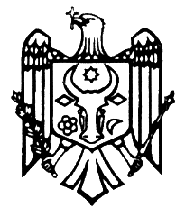 